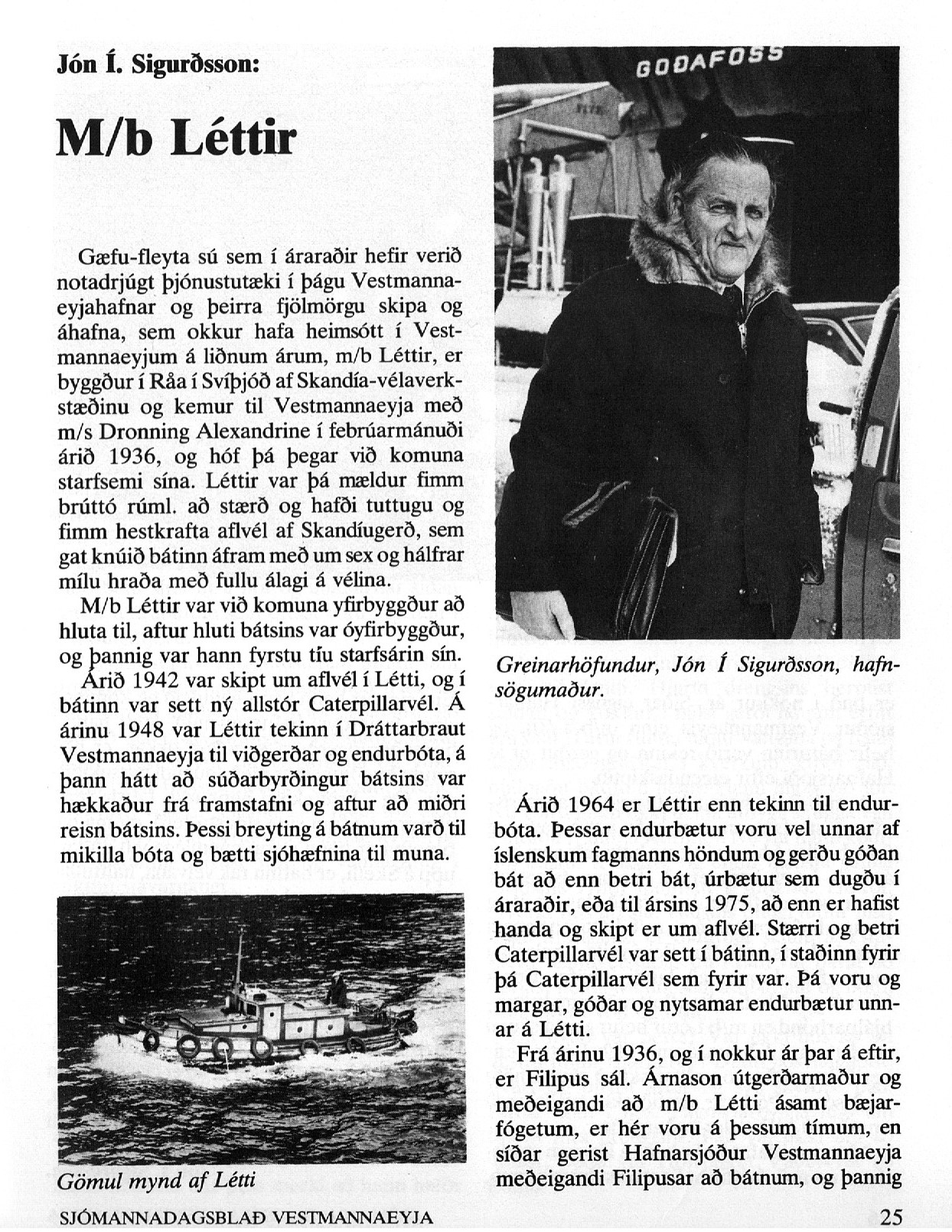 -----1---------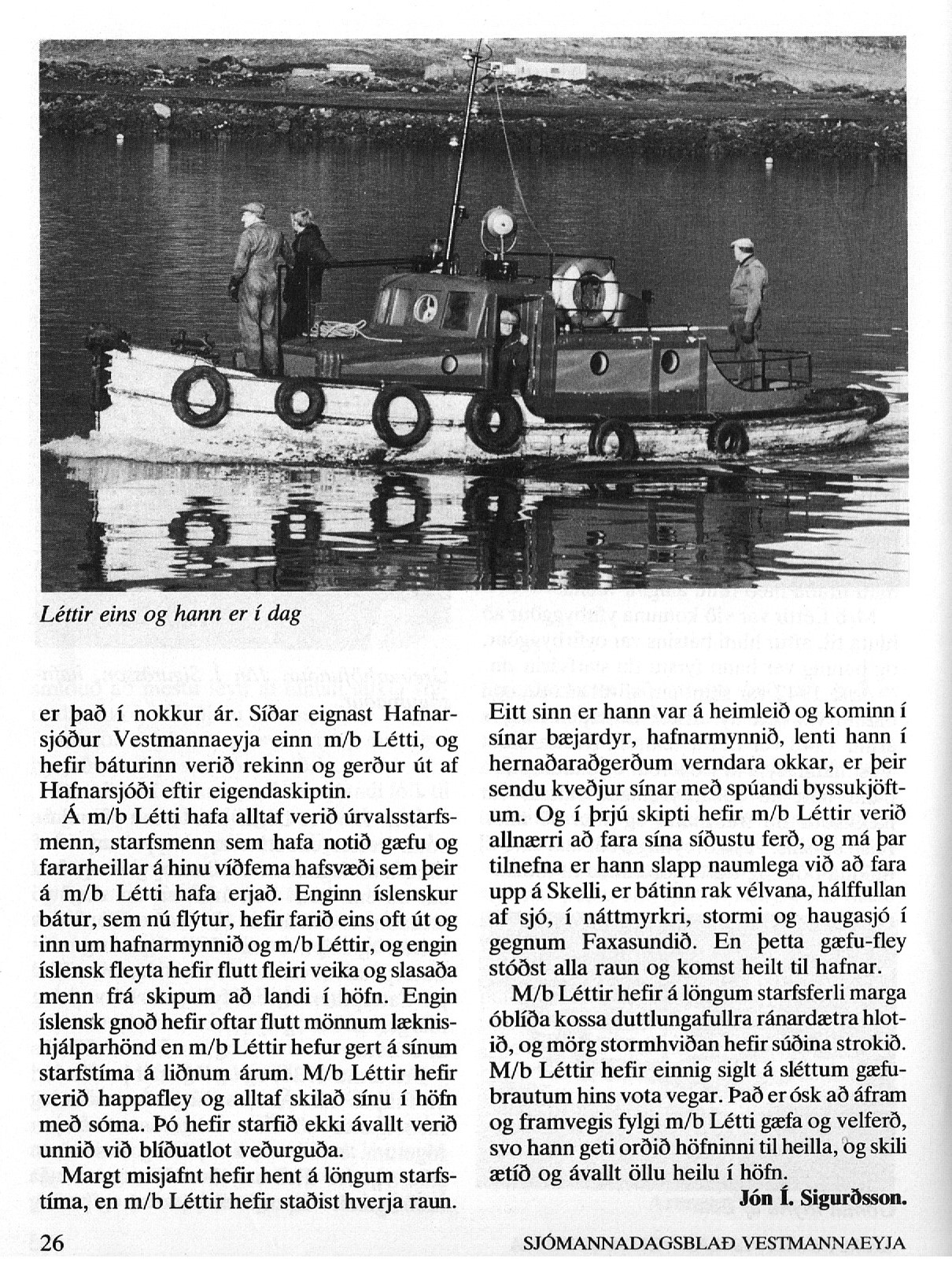 ----------2--------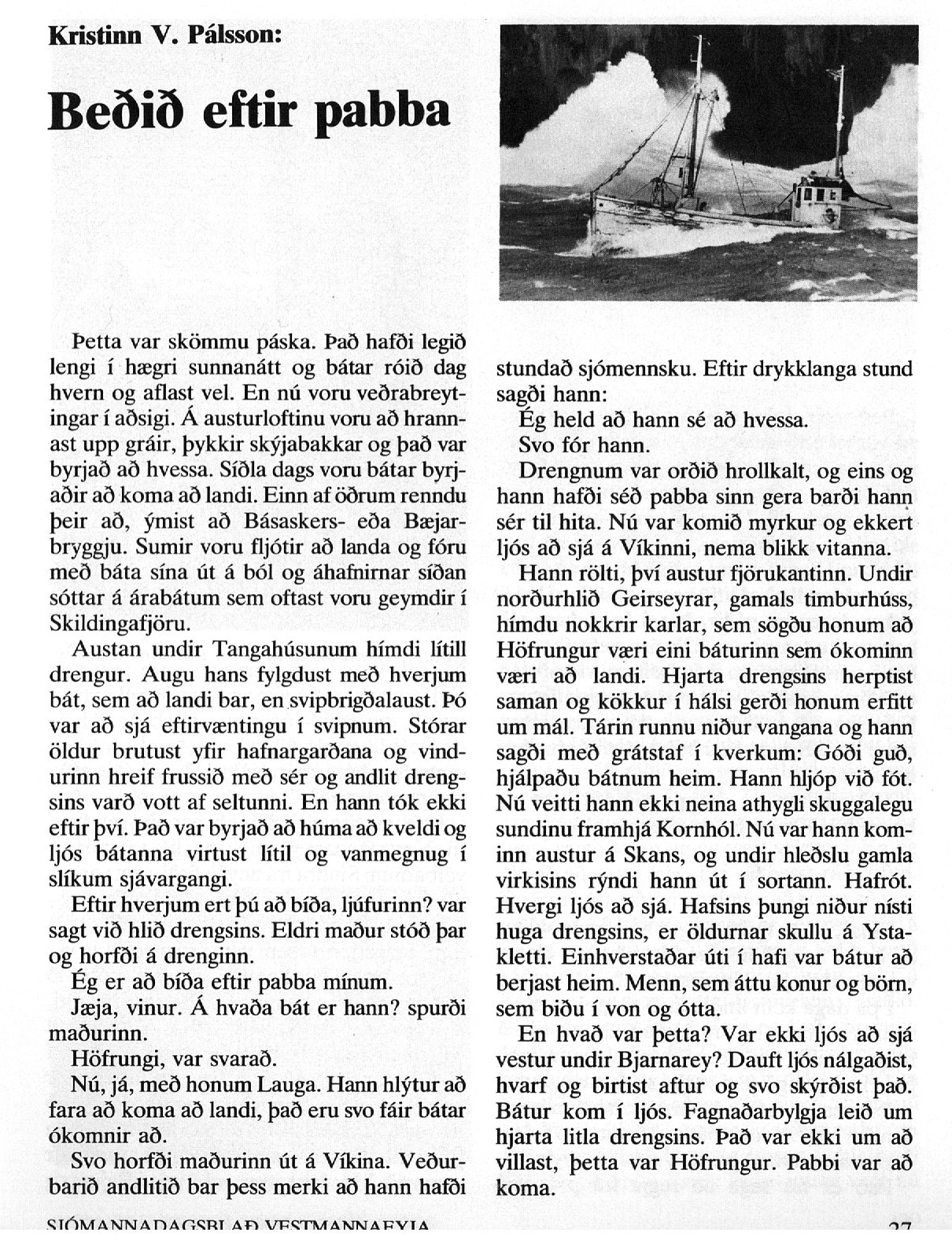 Tekið uppúr sjómannadasblaði 1983.